Madame, Monsieur,1	J'ai l'honneur de vous informer que l'Union internationale des télécommunications (UIT) organise un atelier sur le thème "Évolution technologique future à l'horizon 2030", qui se tiendra les 24 et 25 juillet 2023 au siège de l'UIT à Genève (Suisse).L'atelier sera suivi des réunions du GT 1/13, du GT 2/13 et du GT 3/13, qui auront lieu le 26 juillet 2023, et sera précédé de la réunion du Groupe du Rapporteur pour la Question 16/13, qui se tiendra du 17 au 21 juillet 2023 au même endroit. De plus amples informations sont disponibles sur la page d'accueil de la CE 13 à l'adresse suivante: https://www.itu.int/en/ITU-T/studygroups/2022-2024/13.2	À l'horizon 2030 et au-delà, bon nombre de parties prenantes des télécommunications, y compris des établissements universitaires, des opérateurs, des fournisseurs et des organismes de régulation, mènent actuellement des activités au sein de l'UIT et d'autres organisations de normalisation, d'alliances et de consortiums, d'instituts de recherche publics et privés, afin de déterminer les grandes tendances et les perspectives en matière de technologies pour l'évaluation technique des IMT-2030, du web de prochaine génération, des réseaux quantiques ainsi que des communications et des services déterministes. Cet atelier vise à donner une vue d'ensemble des technologies futures identifiées à l'horizon 2030, à présenter les principales activités actuelles et futures, et à échanger des vues et des conclusions et à aborder les enjeux à venir de la normalisation.3	L'atelier s'ouvrira à 9 h 30 le 24 juillet 2023. Les précisions relatives à la salle de réunion seront affichées à l'entrée du lieu accueillant la manifestation. L'atelier se déroulera en anglais uniquement. La participation à distance sera possible pour cet atelier.4	La participation à l'atelier est ouverte aux États Membres, aux Membres de Secteur, aux Associés de l'UIT et aux établissements universitaires participant aux travaux de l'UIT, ainsi qu'à toute personne issue d'un pays Membre de l'UIT qui souhaite contribuer aux travaux. Il peut s'agir de personnes qui sont aussi membres d'organisations internationales, régionales ou nationales.5	Toutes les informations relatives à l'atelier, notamment le projet de programme, les modalités de participation à distance, l'inscription, les intervenants, etc. seront disponibles sur la page web de la manifestation, à l'adresse suivante: https://www.itu.int/en/ITU-T/Workshops-and-Seminars/2023/0724/Pages/default.aspx. La page web de la manifestation sera mise à jour périodiquement, à mesure que parviendront des informations nouvelles. Il est recommandé aux participants de consulter régulièrement le site web pour prendre connaissance des dernières informations.6	Des équipements de réseau local sans fil sont à la disposition des délégués dans les principaux espaces de conférence de l'UIT. Des informations détaillées sont disponibles sur le site web de l'UIT-T (https://www.itu.int/ITU-T/edh/faqs-support.html).7	Un certain nombre d'hôtels à Genève offrent des tarifs préférentiels aux délégués assistant aux réunions de l'UIT et leur fournissent une carte permettant d'emprunter gratuitement les transports publics à Genève. Vous trouverez la liste des hôtels participants, et les modalités à suivre pour obtenir un tarif réduit, à l'adresse: https://www.itu.int/net.8	Afin de permettre au TSB de prendre les dispositions nécessaires concernant l'organisation de l'atelier, je vous saurais gré de bien vouloir vous inscrire au moyen du formulaire en ligne disponible sur la page du site web dès que possible. Veuillez noter que l'inscription préalable des participants aux ateliers est obligatoire et se fait exclusivement en ligne. Cet atelier est gratuit et ouvert à tous.9	Nous vous rappelons que, pour les ressortissants de certains pays, l'entrée et le séjour, quelle qu'en soit la durée, sur le territoire de la Suisse sont soumis à l'obtention d'un visa. Ce visa doit être demandé au moins 4 semaines avant la date de début de l'atelier et obtenu auprès de la représentation de la Suisse (ambassade ou consulat) dans votre pays ou, à défaut, dans le pays le plus proche de votre pays de départ.En cas de problème pour des États Membres, des Membres de Secteur et des Associés de l'UIT ou des établissements universitaires participant aux travaux de l'UIT, et sur demande officielle de leur part au TSB, l'Union peut intervenir auprès des autorités suisses compétentes pour faciliter l'émission du visa, mais uniquement pendant la période de quatre semaines susmentionnée. Les demandes doivent être effectuées en cochant la case correspondante du formulaire d'inscription, au plus tard quatre semaines avant la date de la manifestation. Elles doivent être envoyées à la Section des voyages de l'UIT (travel@itu.int) avec la mention "assistance pour le visa".Veuillez agréer, Madame, Monsieur, l'assurance de ma considération distinguée.(signé)Seizo Onoe
Directeur du Bureau de la normalisation 
des télécommunications 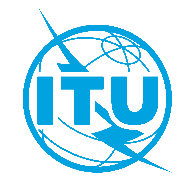 Union internationale des télécommunicationsBureau de la Normalisation des TélécommunicationsUnion internationale des télécommunicationsBureau de la Normalisation des TélécommunicationsGenève, le 30 mai 2023Genève, le 30 mai 2023Réf.:Circulaire TSB 103Circulaire TSB 103–	Aux Administrations des États Membres de l'Union;–	Aux Membres du Secteur UIT-T;–	Aux Associés de l'UIT-T;–	Aux établissements universitaires participant aux travaux de l'UITCopie:–	Aux Présidents et Vice-Présidents des commissions d'études de l'UIT-T;–	Au Directeur du Bureau de développement des télécommunications;–	Au Directeur du Bureau des radiocommunications;–	Aux Directeurs des bureaux régionaux de l'UIT–	Aux Administrations des États Membres de l'Union;–	Aux Membres du Secteur UIT-T;–	Aux Associés de l'UIT-T;–	Aux établissements universitaires participant aux travaux de l'UITCopie:–	Aux Présidents et Vice-Présidents des commissions d'études de l'UIT-T;–	Au Directeur du Bureau de développement des télécommunications;–	Au Directeur du Bureau des radiocommunications;–	Aux Directeurs des bureaux régionaux de l'UITTél.:+41 22 730 5828+41 22 730 5828–	Aux Administrations des États Membres de l'Union;–	Aux Membres du Secteur UIT-T;–	Aux Associés de l'UIT-T;–	Aux établissements universitaires participant aux travaux de l'UITCopie:–	Aux Présidents et Vice-Présidents des commissions d'études de l'UIT-T;–	Au Directeur du Bureau de développement des télécommunications;–	Au Directeur du Bureau des radiocommunications;–	Aux Directeurs des bureaux régionaux de l'UIT–	Aux Administrations des États Membres de l'Union;–	Aux Membres du Secteur UIT-T;–	Aux Associés de l'UIT-T;–	Aux établissements universitaires participant aux travaux de l'UITCopie:–	Aux Présidents et Vice-Présidents des commissions d'études de l'UIT-T;–	Au Directeur du Bureau de développement des télécommunications;–	Au Directeur du Bureau des radiocommunications;–	Aux Directeurs des bureaux régionaux de l'UITTélécopie:+41 22 730 5853+41 22 730 5853–	Aux Administrations des États Membres de l'Union;–	Aux Membres du Secteur UIT-T;–	Aux Associés de l'UIT-T;–	Aux établissements universitaires participant aux travaux de l'UITCopie:–	Aux Présidents et Vice-Présidents des commissions d'études de l'UIT-T;–	Au Directeur du Bureau de développement des télécommunications;–	Au Directeur du Bureau des radiocommunications;–	Aux Directeurs des bureaux régionaux de l'UIT–	Aux Administrations des États Membres de l'Union;–	Aux Membres du Secteur UIT-T;–	Aux Associés de l'UIT-T;–	Aux établissements universitaires participant aux travaux de l'UITCopie:–	Aux Présidents et Vice-Présidents des commissions d'études de l'UIT-T;–	Au Directeur du Bureau de développement des télécommunications;–	Au Directeur du Bureau des radiocommunications;–	Aux Directeurs des bureaux régionaux de l'UITCourriel:tsbevents@itu.inttsbevents@itu.int–	Aux Administrations des États Membres de l'Union;–	Aux Membres du Secteur UIT-T;–	Aux Associés de l'UIT-T;–	Aux établissements universitaires participant aux travaux de l'UITCopie:–	Aux Présidents et Vice-Présidents des commissions d'études de l'UIT-T;–	Au Directeur du Bureau de développement des télécommunications;–	Au Directeur du Bureau des radiocommunications;–	Aux Directeurs des bureaux régionaux de l'UIT–	Aux Administrations des États Membres de l'Union;–	Aux Membres du Secteur UIT-T;–	Aux Associés de l'UIT-T;–	Aux établissements universitaires participant aux travaux de l'UITCopie:–	Aux Présidents et Vice-Présidents des commissions d'études de l'UIT-T;–	Au Directeur du Bureau de développement des télécommunications;–	Au Directeur du Bureau des radiocommunications;–	Aux Directeurs des bureaux régionaux de l'UITObjet:Atelier de l'UIT sur le thème "Évolution technologique future à l'horizon 2030" (Genève, Suisse, 24 et 25 juillet 2023)Atelier de l'UIT sur le thème "Évolution technologique future à l'horizon 2030" (Genève, Suisse, 24 et 25 juillet 2023)Atelier de l'UIT sur le thème "Évolution technologique future à l'horizon 2030" (Genève, Suisse, 24 et 25 juillet 2023)Atelier de l'UIT sur le thème "Évolution technologique future à l'horizon 2030" (Genève, Suisse, 24 et 25 juillet 2023)